             Конференция сабақ       Өткізген күні:27.11.2014ж               Сыныбы:8әТақырыбы: Дені саудың жаны сауМақсаты: Оқушыларды салауатты өмір салтын қалыптастыруға тәрбиелеуКөрнекілік: рольдік ойындарға қажетті медициналық құралдарСабақ барысында медбибі Макшарова Т. Қ.және психолог Байманкуловамен кездесу ұйымдастырылды. Кездесу барысында оқушылар сұрақтар қойды,қосымша мәліметтер алды.Рольдік ойынға қатысқан оқушылар:Асенова Амина ,Жакенова Дария,Қонақбаев Саду,Аубакиров Алишер,Боранбаева Айнаш.Конференция соңында психологиялық тренинг өткізілді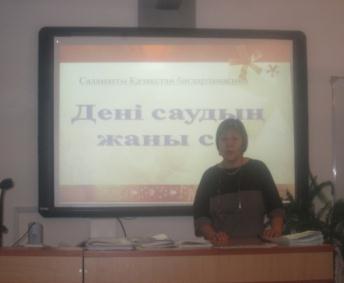 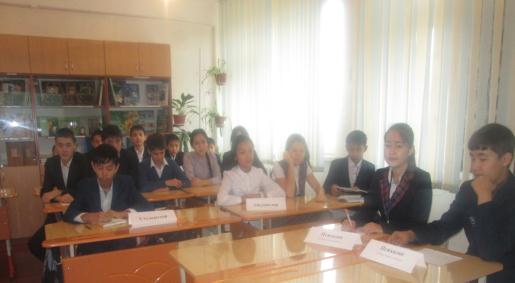 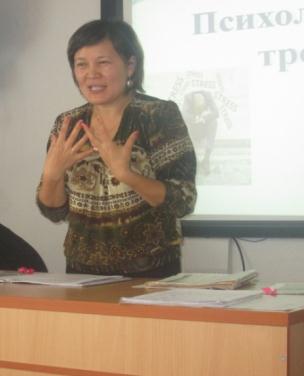 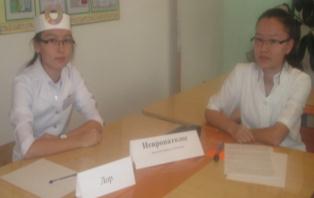 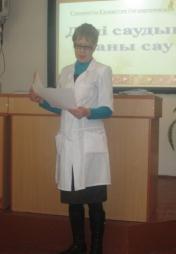 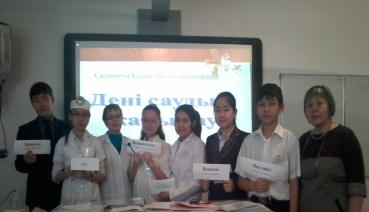 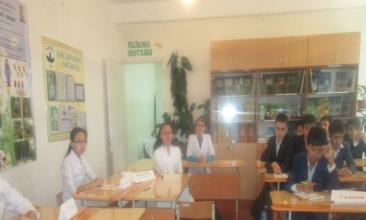 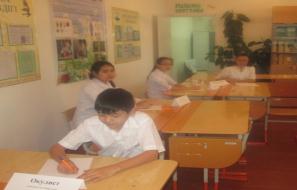 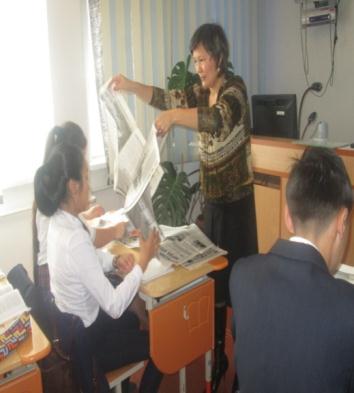 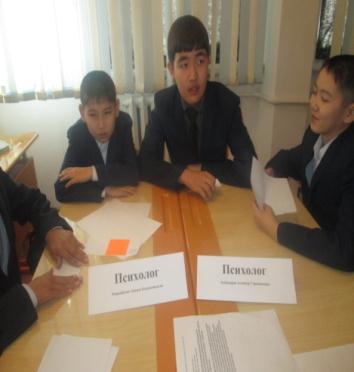 